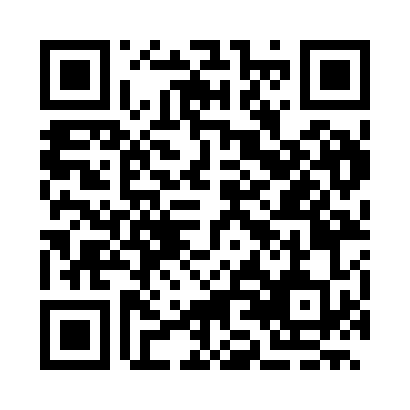 Prayer times for Kameno, BulgariaWed 1 May 2024 - Fri 31 May 2024High Latitude Method: Angle Based RulePrayer Calculation Method: Muslim World LeagueAsar Calculation Method: HanafiPrayer times provided by https://www.salahtimes.comDateDayFajrSunriseDhuhrAsrMaghribIsha1Wed4:156:051:086:068:119:542Thu4:136:041:086:068:129:563Fri4:116:031:086:078:139:584Sat4:096:011:086:078:159:595Sun4:076:001:086:088:1610:016Mon4:065:591:076:098:1710:037Tue4:045:571:076:098:1810:048Wed4:025:561:076:108:1910:069Thu4:005:551:076:118:2010:0810Fri3:585:541:076:118:2110:0911Sat3:565:531:076:128:2210:1112Sun3:555:521:076:138:2310:1313Mon3:535:511:076:138:2410:1414Tue3:515:501:076:148:2510:1615Wed3:505:481:076:148:2610:1716Thu3:485:471:076:158:2710:1917Fri3:465:471:076:168:2810:2118Sat3:455:461:076:168:2910:2219Sun3:435:451:076:178:3010:2420Mon3:415:441:076:178:3110:2521Tue3:405:431:076:188:3210:2722Wed3:385:421:086:188:3310:2923Thu3:375:411:086:198:3410:3024Fri3:365:411:086:208:3510:3225Sat3:345:401:086:208:3610:3326Sun3:335:391:086:218:3710:3427Mon3:325:391:086:218:3810:3628Tue3:305:381:086:228:3910:3729Wed3:295:371:086:228:4010:3930Thu3:285:371:086:238:4010:4031Fri3:275:361:096:238:4110:41